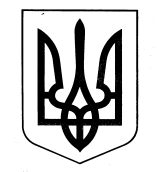 ХАРКІВСЬКА ОБЛАСНА ДЕРЖАВНА АДМІНІСТРАЦІЯДЕПАРТАМЕНТ НАУКИ І ОСВІТИ НАКАЗ11.05.2018					  Харків					№ 142Про відрядження учнів відділення вільної боротьби Харківського державного вищого училища фізичної культури № 1На виконання Плану спортивно-масових заходів Харківського державного вищого училища фізичної культури №1 на 2018 рік, затвердженого заступником директора Департаменту науки і освіти Харківської обласної державної адміністрації, на підставі кошторису витрат на відрядження відділення вільної боротьби для участі в турнірі з вільної боротьби «Ветерани Прикарпаття», затвердженого директором Департаменту науки і освіти Харківської обласної державної адміністрації, враховуючи пункт 4.5 розділу 4 Статуту Харківського державного вищого училища фізичної культури №1, затвердженого наказом Міністерства освіти і науки України від 30.01.2017 р. №119,  керуючись статтею 6 Закону України «Про місцеві державні адміністрації»,    НАКАЗУЮ: Рекомендувати заступнику директора з навчальної роботи  Харківського державного вищого училища фізичної культури №1 Сухареву С.П.:Забезпечити участь учнів відділення вільної боротьби в турнірі з вільної боротьби «Ветерани Прикарпаття».Термін: 17.05.2018-21.05.2018Відрядити до м. Івано-Франківськ вчителя вільної боротьби Харківського державного вищого училища фізичної культурии№1 Осьмакова Романа Сергійовича та з ним 7 учнів відділення вільної боротьби у такому складі: Грінік Руслан, Марченко Сергій, Могильченко Євген,  Чорномор Роман, Коршак Віталій, Руднєв Нікіта, Геращенко Ернест.Термін: 17.05.2018-21.05.2018Визначити особу, відповідальну за збереження життя та здоров’я учнів Харківського державного вищого училища фізичної культури №1під час проїзду та проведення змагань.Витрати по відрядженню здійснити відповідно до кошторису витрат на відрядження відділення вільної боротьби для участі в турнірі з вільної боротьби «Ветерани Прикарпаття», затвердженого директором Департаменту науки і освіти Харківської обласної державної адміністрації Карповою Л.Г.Контроль за виконанням даного наказу покласти на заступника директора Департаменту науки і освіти Харківської обласної державної адміністрації – начальника управління освіти і науки В.В. Ігнатьєва.Директор Департаменту							Л.Г. Карпова